РЕШЕНИЕ«31» июля 2013 г.                                                                               № 108/1421 г. ТулунОб изготовлении избирательных бюллетеней для голосованияна выборах депутатов Думы Тулунского муниципального района шестого созыва 8 сентября 2013 годаВ соответствии с частью 8 статьи 93 Закона Иркутской области «О муниципальных выборах в Иркутской области» Тулунская районная территориальная избирательная комиссия РЕШИЛА:1. Изготовить  избирательные  бюллетени  для  голосования на выборахДепутатов Думы Тулунского муниципального района шестого созыва в количестве 21317 штук   в ООО «Паритет» - полиграфической организации, технически оснащенной для изготовления избирательной документации.2. Контроль за выполнением решения возложить на председателя Тулунской районной ТИК Беляевскую Л.В..Председатель                                                  Л.В. БеляевскаяСекретарь                                                       Т.А. Шагаева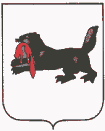 ИРКУТСКАЯ  ОБЛАСТЬТУЛУНСКАЯ РАЙОННАЯТЕРРИТОРИАЛЬНАЯ ИЗБИРАТЕЛЬНАЯ КОМИССИЯ